＊「真善忍國際美展」活動公告＊在世界各國展出引起廣大迴響的「真善忍國際美展」，將在4月19日至28日於本校圖書館一樓大廳展出(週一至週五 8:30 ~ 21:30；週六至週日 8:30 ~ 17:30)，歡迎校內師長同仁蒞臨參觀，可登錄公務人員終身學習認證時數。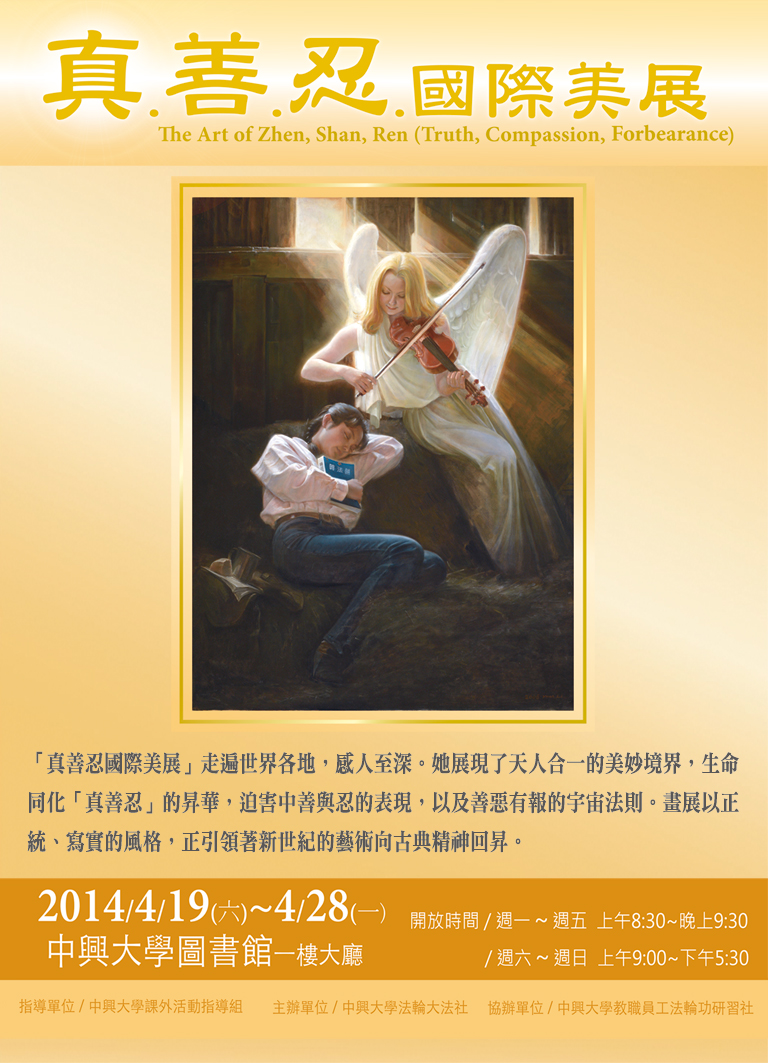 